Задача 3Определить величину, направление и точку приложения силы гидростатического давления воды на 1м. ширины вальцового затвора диаметром D, если уровень воды перед затвором Н (рис.). Плотность воды 1000кг/м3, ускорение свободного падения 9.81м/с2.Исходные данные:D=2.4 м.Н=3.0 м.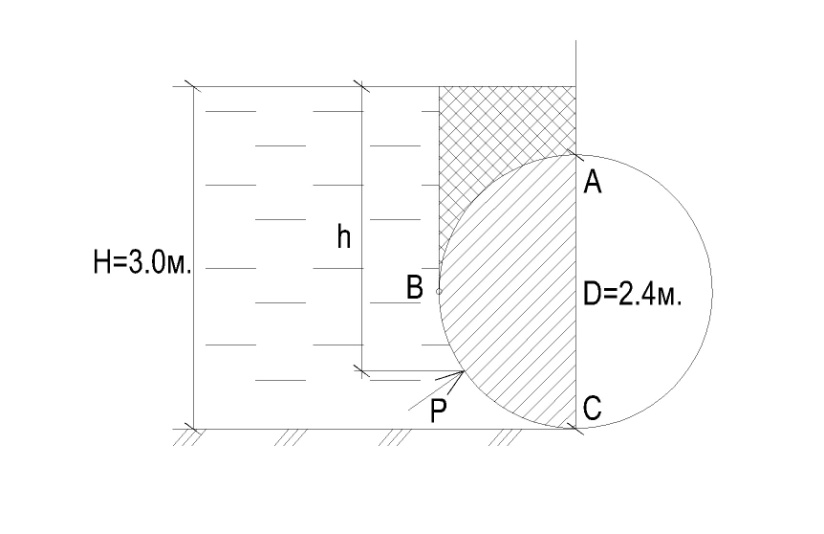 